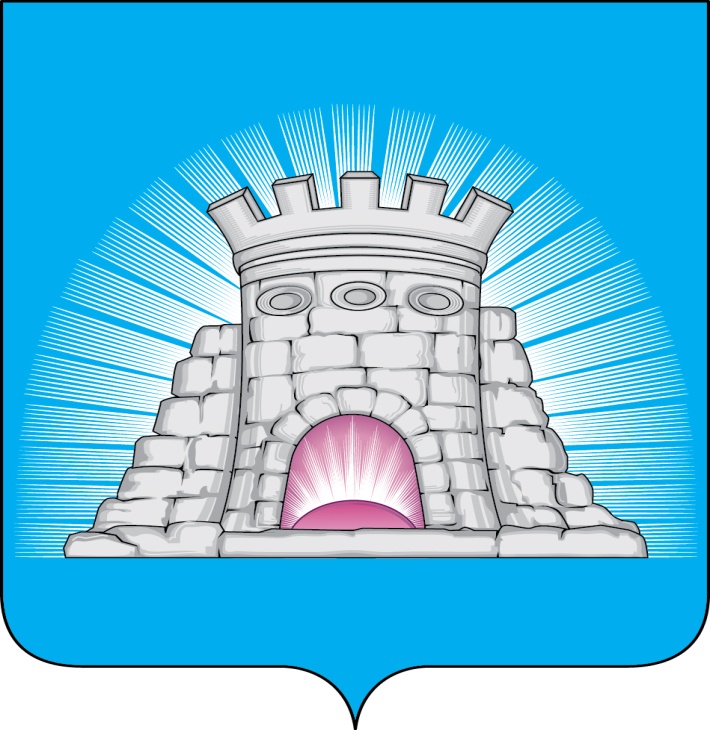                           П О С Т А Н О В Л Е Н И Е12.10.2023  №  1623/10г. Зарайск О прогнозе социально-экономического развитиягородского округа Зарайск Московской областина среднесрочный период 2024-2026 годовВ соответствии с Бюджетным кодексом Российской Федерации, решением Совета депутатов городского округа Зарайск Московской области от 25.05.2023                 № 12/3 «Об утверждении Положения о бюджетном процессе в городском округе Зарайск Московской области» П О С Т А Н О В Л Я Ю:Одобрить прогноз социально-экономического развития городского округа Зарайск Московской области на 2024-2026 годы согласно приложению и  в установленном порядке представить его на рассмотрение в Совет депутатов городского округа Зарайск Московской области одновременно с проектом решения «О бюджете городского округа Зарайск Московской области на 2024 год и плановый период 2025 и 2026 годов».Службе по взаимодействию со СМИ администрации городского округа Зарайск Московской области обеспечить опубликование настоящего постановления в периодическом печатном издании «Зарайский вестник» – приложении к общественно-политической газете «За новую жизнь».Глава городского округа В.А. ПетрущенкоВерноНачальник службы делопроизводства		   Л.Б. Ивлева 12.10.2023													012243Разослано: в дело, Мешкову А.Н., ФУ, ОЭ и И, СВ со СМИ, прокуратура.А.В. Соколова8 496 66 2-63-23